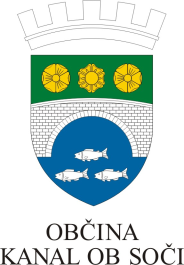 VLOGA ZA IZDAJO SOGLASJA ZA PRIKLJUČITEV STANOVANJSKEGA OBJEKTA NA VODOVODNO JAVNO OMREŽJEPODATKI O PROSILCU  Ime in priimek: Ulica in hišna številka: 	Poštna številka in kraj: Telefonska številka ali e- pošta Prosim za izdajo soglasja za priključitev na javno vodovodno omrežje na parceli št.                    k.o.                 .  Račun za komunalno storitev se izstavi na naslov:Kraj in datum:                                                   Podpis prosilca: Priloge:gradbeno dovoljenje ali dokazilo, da je bil objekt grajen pred letom 1967, v kolikor gre za obstoječo stanovanjsko hišo,izjavo, da ima skladu s predpisi urejeno odvajanje in čiščenje odpadne vode, v kolikor gre za obstoječo stanovanjsko hišo, pooblastilo lastnika objekta, v kolikor vloge ne podaja lastnik.Podpisani obrazec nam pošljite po pošti ali na e- naslov: petra.suligoj@obcina-kanal.si